В Ермаковском районе объявлено о начале избирательных кампаний в органы местного самоуправления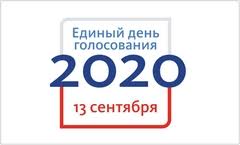 В Ермаковском районе объявлено о начале избирательной кампании по выборам депутатов Ермаковского районного Совета депутатов шестого созыва, депутатов сельских Советов депутатов и глав сельсоветов  с голосованием в единый день голосования 13 сентября 2020 года. 